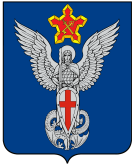 Ерзовская городская ДумаГородищенского муниципального районаВолгоградской области403010, Волгоградская область, Городищенский район, р.п. Ерзовка, ул. Мелиоративная 2,      тел. (84468) 4-78-78 тел/факс: (84468) 4-79-15РЕШЕНИЕот 27 сентября 2013г.                                 № 9/3О персональном закреплении депутатов Ерзовской городской Думы по территориальным участкам для работы с избирателями Ерзовского городского поселенияВ соответствии с Регламентом Ерзовской городской Думы и Положением о статусе депутата Ерзовского городского поселения, с целью беспрепятственного и эффективного осуществления своих депутатских полномочий, на персонально закрепленном территориальном участке, в связи с необходимостью распределения количества избирателей по участкам, Ерзовская городская ДумаРЕШИЛА:Отложить решение вопроса о персональном закреплении депутатов Ерзовской городской Думы по территориальным участкам для работы с избирателями Ерзовского городского поселения на следующее заседание Ерзовской городской Думы.Встречи депутатов Ерзовской городской Думы и депутата Городищенской   районной Думы с избирателями будут проводиться в помещении культурного центра в первую и третью субботу каждого месяца с 11:00 до 13:00.1. Нихаенко Т.В.2. Кузнецова Н.В.3. Монастырев Д.В.1. Шелехов М.В.2. Зибарев А.Ю.3. Монастырев Д.В.1. Голованов В.В.2. Шелехов В.А.3. Монастырев Д.В.1. Идрисов Н.Н.2. Порохня Ю.М.3. Монастырев Д.В.1. Федоров Г.Н.2. Курнаков А.А.3. Монастырев Д.В.Председатель Ерзовской городской Думы								        Порохня Ю.М.Глава Ерзовского городского поселения                                                                                          Курнаков А.А.